Непосредственно организованная деятельность по обучению грамоте в старшей группеТематическая неделя «Опасные профессии»Тема «Согласный звук [с], [с'], буква С.»Задачи:                                                                                                                                                                                            образовательные:  способствовать определению места звука в словах, умению составлять и читать слоги и слова, делить слова на слоги,  помочь запомнить вид буквы С, закрепить деление на звуки и буквы, гласные и согласные звуки, познакомить с делением звуков на глухие и звонкие.воспитательные: воспитывать желание работать в коллективе, помочь более слабому, любовь к труду                                                                                                                                                       развивающие: развивать у детей интерес к самостоятельному решению познавательных задач, развивать мышление, внимание, мелкую моторикуОборудование: демонстрационный материал: плакат «Алфавит», буква С, карточки к игре «Полубуковка», картинки машины и заправки с буквами, схемы к предложениямраздаточный материал:, тетради, простые карандаши, рисунки для штриховки, карточки для обозначения звуков, ниточки для выкладывания буквы СХод занятия:РазминкаДеление на звуки и буквыИгра «Узнай букву»(буквы У,А,О)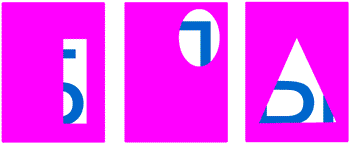 Какие это буквы? У них какие звуки? (гласные) А как узнать гласные звуки?А какие еще мы знаем звуки? (согласные) А их как узнать?Работа с карточками «Покажите нужную карточку» , определив какой звук – гласный или согласный [м],  [у], [н], [о].Игра «Магазин» Что купим в продуктовом магазине со звуком  [м]. (манка, макароны, молоко, маргарин, мясо, масло,…) Поделим эти слова на слоги.Знакомство с новым звуком.Мы продолжаем с вами говорить о профессиях. Вспомните и назовите профессии, связанные с техникой. (…)А знаете, как называют водителя гоночных машин? (пилот) Это очень опасная профессия. А знаете, какой предмет ему очень нужен? Насоос.Давайте изобразим насос . Какой звук он издает при работе? (с-с-с)Послушайте, какой это звук? (согласный)Есть твердый звук [с], а есть мягкий [с']. А еще звуки могут быть звонкими и глухими (показ определения) Наш звук [с] – глухойДавайте придумывать слова со звуком [с] в начале, середине , конце слова (…)ФизминуткаЗнакомство с буквой С. - А как же выглядит буква С? (…) На что она похожа?Чтение слогов и словА теперь составляем слоги в слова и читаем.СУМА    МАМА  СОМ Разделим слова на слоги. Смотрите, в словах одни буквы остались черными, а другие я выделила красными. Какие я выделила красным? (…)Я расскажу вам большой секрет . Сколько в слове гласных, столько и слогов. Проверим?Штриховка.     Гоночная машинаПодведение итоговСела мышка в уголок,Съела бублика кусокСела мышка в уголок,Съела бублика кусок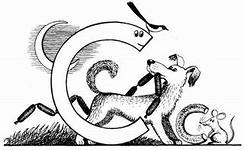 Полумесяц в небе темномБуквой С повис над домом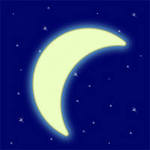 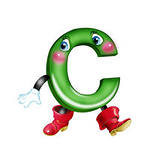 Выкладываем букву из ниточки.Делаем из пальцевПечатаем в тетрадиВыкладываем букву из ниточки.Делаем из пальцевПечатаем в тетрадиВыкладываем букву из ниточки.Делаем из пальцевПечатаем в тетрадиВыкладываем букву из ниточки.Делаем из пальцевПечатаем в тетради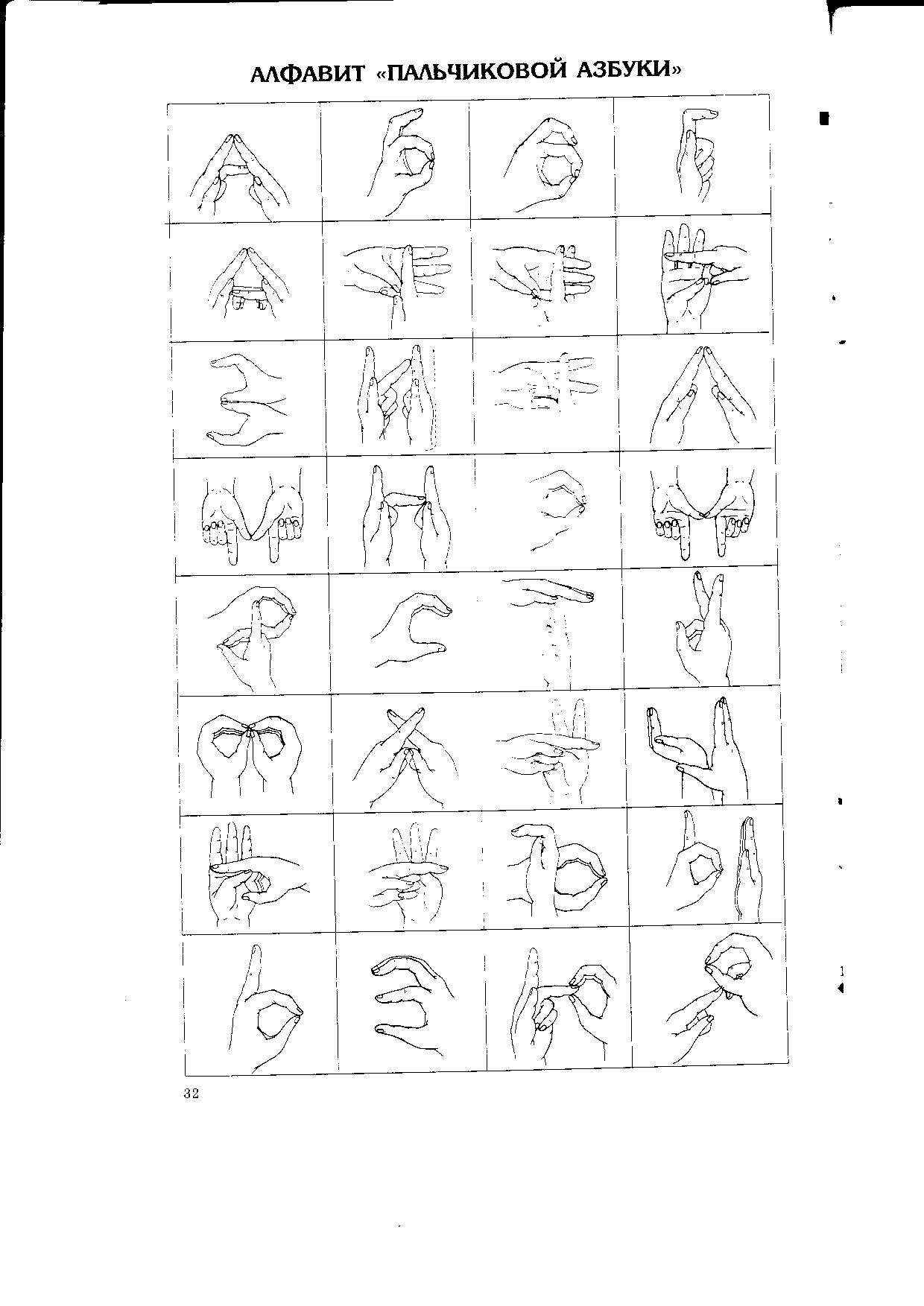 Наш  гонщик приехал на заправку и заправляет машины. Посмотрите на машине гонщика буква С. Она какая? (согласная). А на бензоколонках …(гласные). Что же получиться если согласный встретиться с гласным? (слог)Читаем, каким бензином он заправился.    СА   СО   СУДоговорим эти слоги до слов.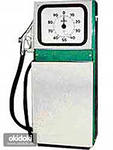 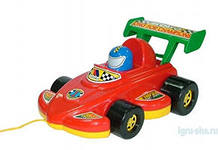 